17.04.2024 Завтрак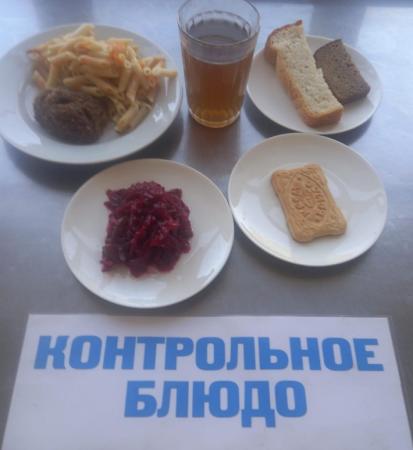 17.04.2024 Обед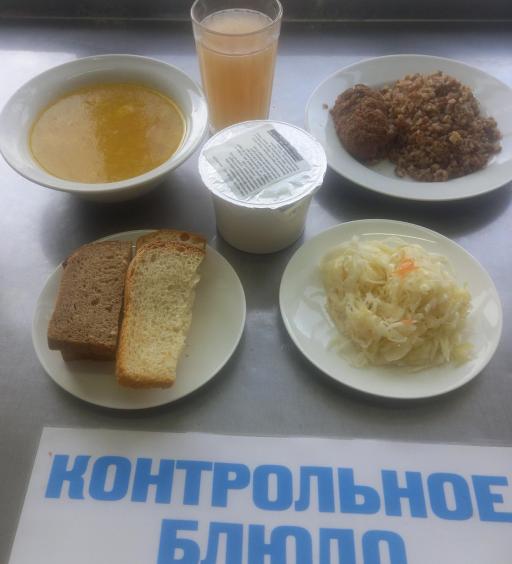 